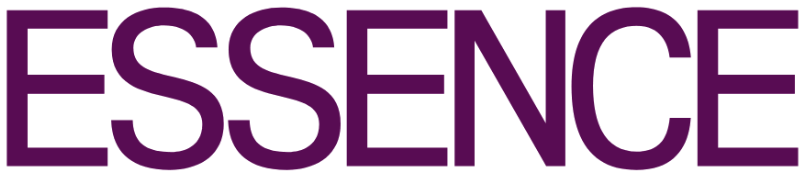 April 25, 2016https://www.essence.com/celebrity/andra-day-gives-us-all-life-her-first-essence-june-cover/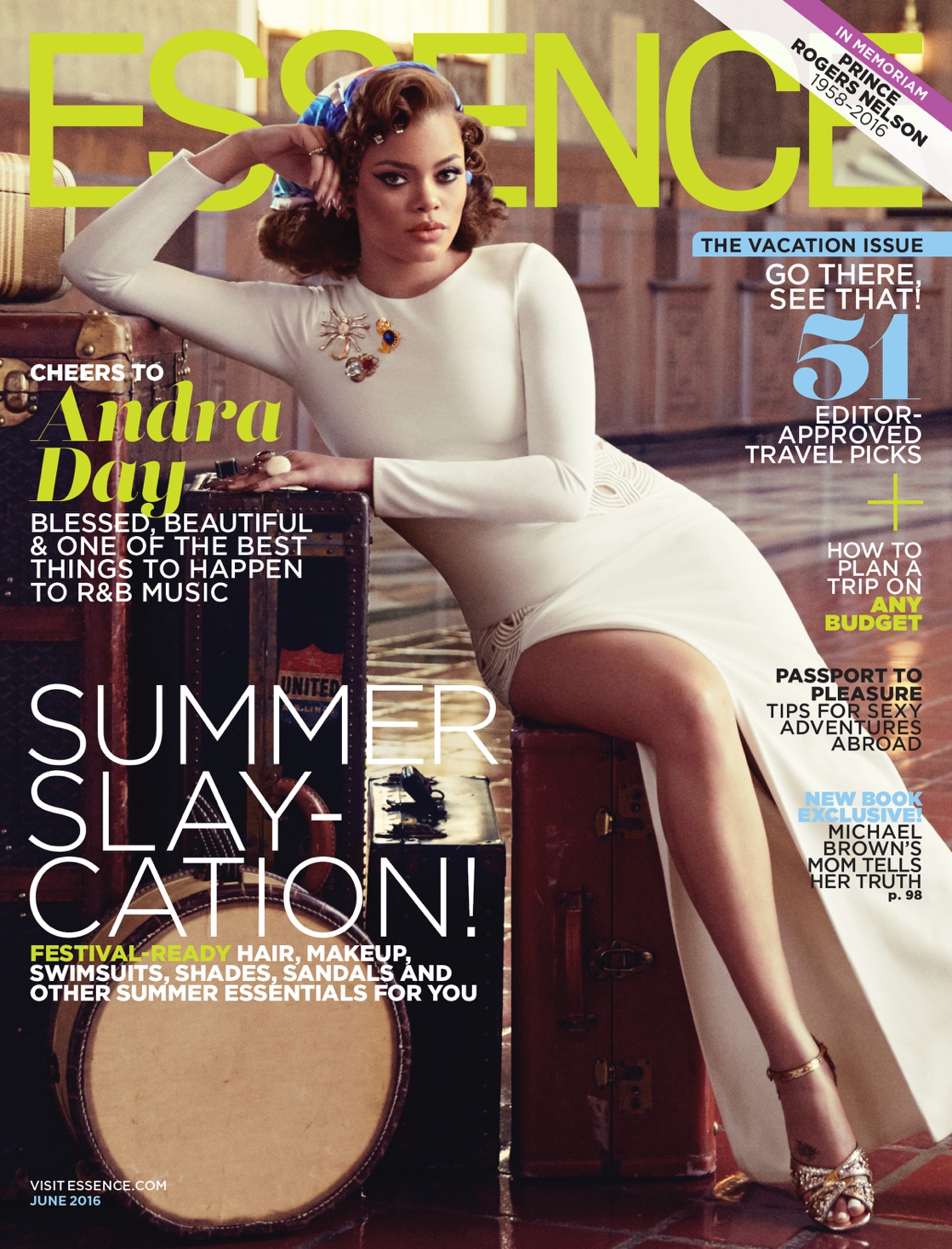 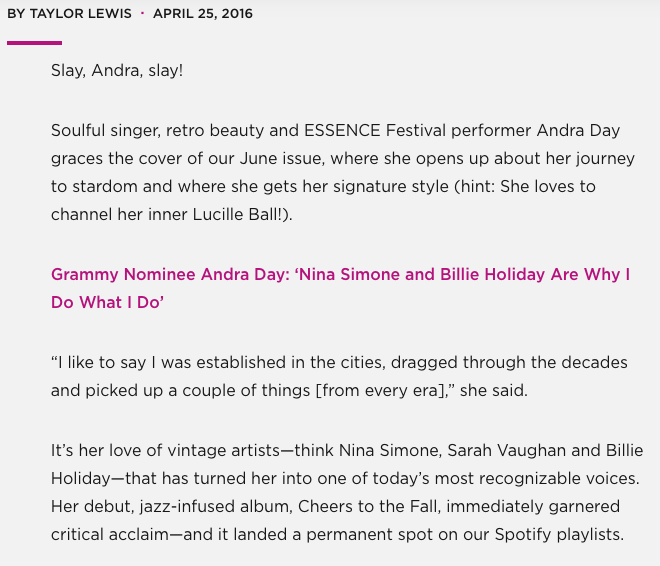 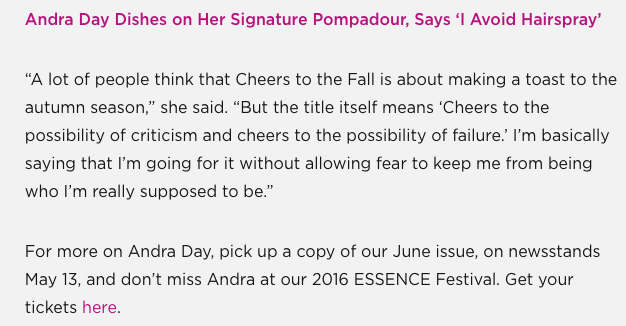 